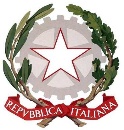 Ministero dell’Istruzione, dell’Università e della Ricerca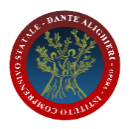 Istituto Comprensivo Statale “D. ALIGHIERI”Via Giovanni XXIII, 14 – 20090 OPERA (MI) - Tel. C.M.: MIIC87700C -  e-mail:  MIIC87700C@istruzione.it -  pec: MIIC87700C@pec.istruzione.it C.F.    -   IPA:  Ipa:istsc_miic87700c  - CODICE UNIVOCO : UFJUJE- sito:www.icopera.edu.itVERBALE G.L.O.(D.LGS 96/2019, L.104/92 ART. 15 COMMA 2)IL GIORNO ………………………………………………………………..ALLE ORE…………………………………………………………………….PRESSO LA SEDE DI …………………………………………………………..SI È RIUNITO IL GRUPPO DI LAVORO OPERATIVO ALLA PRESENZA DI (INCLUDERE ANCHE EVENTUALI SPECIALISTI):PRESIDENTE (DELEGATO DEL DIRIGENTE SCOLASTICO): ……………………………………………………………………………SEGRETARIO/VERBALIZZANTE:  …………………………………………………………………………………………………………………..ORDINE DEL GIORNO:1)  PIANO EDUCATIVO INDIVIDUALIZZATO: CONDIVISIONE VERIFICA.2) VARIE ED EVENTUALIVERBALIZZAZIONE DEGLI INTERVENTI E DELLE CONCLUSIONI RELATIVE AI PUNTI ALL’ODG: ………………..…………………………………………………………………………………………………………………………………………………………………..………………………………………………………………………………………………………………………………………………….………………..…………………………………………………………………………………………………………………………………………………….Opera, lì………………………….. IL SEGRETARIO /IL COORDINATORE DEL CDCCOMPONENTEQUALIFICAFIRMA